А сейчас все дружно встанем, Отдохнём мы на привале. Влево, вправо повернись, Наклонись и поклонись! Начинаем мы опять по истории шагать, Чтобы всё понятным стало Потрудились мы немалоА сейчас все дружно встанем, Отдохнём мы на привале. Влево, вправо повернись, Наклонись и поклонись! Начинаем мы опять по истории шагать, Чтобы всё понятным стало Потрудились мы немалоА сейчас все дружно встанем, Отдохнём мы на привале. Влево, вправо повернись, Наклонись и поклонись! Начинаем мы опять по истории шагать, Чтобы всё понятным стало Потрудились мы немалоМинистерство образования и науки Астраханской областиГАПОУ АО «Астраханский социально-педагогический колледж»Конспект (технологическая карта) пробного урока«Окружающего мира(раздел обществознания)»студентки 3 «А» группыСпиридоновой Евгении ЕвгеньевныТема: «О гончарном мастерстве»Класс 3 «Б» МБОУ «СОШ №8» г. АстраханиДопуск к проведению урока:Студентка: Спиридонова Е.Е.____________________(Подпись)Учитель: Еритенко Д.П.____________________(Подпись)Методист: Ванюшина Е.Е.____________________(Подпись)Оценка за урок_______________Астрахань, 2023Предмет:Окружающего мира(раздел обществознания)»Класс:3 «Б»Учебник:УМК «Начальная школа 21 века»Тема урока «О гончарном мастерстве»ЦельСоздание условий для расширения знаний учащихся о гончарном ремесле,формирования представления учащихся о значении ремесла в жизни человека и о необходимости уважительного отношения к труду.Задачи-Образовательные: формировать представление у учащихся о профессии гончара, о понимании роли труда в жизни человека, приобщить детей к познанию истории, культуры своего народа, связи поколений. Довести до сознания учащихся, что изделия, сделанные руками гончара, уникальны, оригинальны, неповторимы, вечны.- Развивающие: способствовать развитию психических познавательных процессов: памяти, мышления, внимания, воображения, устной речи, познавательного интереса обучающихся, развивать умение работать в группе, договариваться в группе, строить ответы и рассуждения, развивать творческие способности через подготовку домашнего задания, создание  мини-проекта на уроке-Воспитательные: воспитывать трудолюбие,  уважительное и бережное отношения к труду, поддерживать интерес к истории своей страны и народа; продолжить работу по формированию чувства ответственности и согласованности в работе группы; стимулировать на оказание помощи, взаимовыручки друг другу; способствовать воспитанию интереса, старательности, аккуратности, настойчивости в доведении дела до конца, чувство ответственности за работу, выполняемую в коллективе,  Планируемые образовательные результаты учащихсяПредметные: формирование представлений о гончарном мастерстве, гжельской росписи.Личностные:-формировать положительное отношение к учению, к познавательной деятельности;- формировать желание приобретать новые знания, умения, совершенствовать имеющиеся;- формировать положительное отношение к уроку; - формировать уважение к мыслям и настроениям другого человека; - формировать проявление познавательной инициативы в оказании помощи товарищу; - проявление самостоятельности в учебной деятельности.  Метапредметные:Регулятивные:- уметь определять и формулировать цель на уроке с помощью учителя;   - проговаривать последовательность действий, вносить соответствующие коррективы в действие после его завершения на основе его оценки и учета характера сделанных ошибок;-уметь высказывать своё предположение; - осуществлять решение учебной задачи под руководством учителя через диалог;- фиксировать индивидуального затруднения в пробном действии;-уметь соотносить свои знания и определять проблему;- уметь оценивать свою деятельность на уроке.Коммуникативные:- уметь аргументировать своё мнение;- уметь оформлять свои мысли в устной форме, слушать и понимать речь других;- уметь взаимодействовать с соседом по парте, уметь вступать в диалог.Познавательные:- уметь ориентироваться в своей системе знаний, отличать новое от уже известного с помощью учителя;- добывать новые знания;- находить ответы на вопросы, используя учебник, свой жизненный опыт и информацию, полученную на уроке;                   -понимать заданный вопрос и в соответствии с ним строить ответ;- уметь использовать полученную информациюТип урокаУрок «открытия» нового знанияФорма проведения Объяснительно-наглядная, фронтальная, работа в парахУчебное оборудование , материалы для учащихсяУчебник, раздаточный материалУчебное оборудование и материалы для учителя Презентация, учебник, ТК урока, раздаточный материал.Используемые учителем литература Учебник окружающего мира 3 класс, интернет-ресурсы Средства ИКТ Компьютер, проектор, экранДата проведения02.03.2023Этап урокаДеятельность учителя Деятельность учащихся УУДОрганизационный момент-Здравствуйте, ребята, меня зовут Евгения Евгеньевна, и сегодня я проведу у вас урок окружающего мира.Вот звенит для нас звонок – начинается урок.Ровно встали, подтянулисьи друг другу улыбнулись.Постарайтесь все понять,Не зевать, не уныватьИ прошу мне помогать.- А какими вы сегодня хотите быть на уроке?(Какие качества вам потребуются?)Приветствуют учителя- Внимательными, послушными, умными, собранными….Регулятивные: осуществлять самоконтроль; овладеть умением прогнозировать;Коммуникативные: слушать и понимать речь других; уметь с достаточной полнотой и точностью выражать свои мыслиПроверка домашнего задания (тест)- Назовите раздел учебника, который мы сейчас изучаем.- Что такое ремесло?- Какие виды ремесла известны?-Давайте вспомним, какие игрушки делали на Руси. Для этого я загадаю загадки, а вы внимательно слушаете (на слайде после отгадывания или затруднения будут выскакивать  иллюстрации игрушек).Веселая белая глина,
Кружочки, полоски на ней.
Козлы и барашки смешные,
Табун разноцветных коней,
Кормилицы и водоноски,
И всадники и ребятня.
Собачки, гусары и рыбы…
А ну, назови-ка меня!
- Ростом разные подружки,
Все похожи друг на дружку.
Раз, два, три, четыре, пять…
Даже всех не сосчитать!
Загляделася старушка-
а в руках - одна игрушка.- Нас слепили мастера,
Нас раскрашивать пора!
Кони, барышни, барашки
Длинношеи и стройны.
Сине-красные полоски
На боках у нас видны.
- Тук-тук, щелк – щелк,
Медведь, мужик, коза и волк
Деревянные игрушки
И медведи и старушки
То сидят, а то спешат
Ребятишек всех смешат
- А кто помнит, как изготавливали дымковскую игрушку? - Правильно, из чего делали игрушки в деревне под Ярославлем? -Хорошо. Ребята, сейчас вам надо будет решить тест по прошлой теме.-У вас на столах лежат листочки, возьмите их и отметьте один вариант ответа.Тест 1 вариант1.Что такое ремесло?А.труд человека по производству предметов быта Б.занятия человека в свободное время 2.Ремесленник-это…А.человек, занимающийся каким-либо ремеслом Б.Путешественник  3. Из чего изготавливали Дымковскую игрушку?А. из стеклаБ. из глиныВ. из дерева4. Что характерно для Дымковской игрушки?А. узоры яркие, расписные, с различными геометрическими фигурами: точками, кругами, квадратами.Б. узоры яркие, расписные, с различными цветамиВ. узоры яркие, расписные, с различными овощами и ягодами5. Объясни значение слова-артель.А.мастер работает одинБ.объединение мастеровВ.странствующий мастерТест 2 вариант1.Игрушки делать-Это ремесло?А.нетБ.да2. Что характерно для Дымковской игрушки?А. узоры яркие, расписные, с различными геометрическими фигурами: точками, кругами, квадратами.Б. узоры яркие, расписные, с различными цветамиВ. узоры яркие, расписные, с различными овощами и ягодами3.Ремесленник-это…А.человек, занимающийся каким-либо ремеслом Б.Путешественник  4. Объясни значение слова-артель.А.мастер работает одинБ.объединение мастеровВ.странствующий мастер5.Что такое ремесло?А.труд человека по производству предметов быта Б.занятия человека в свободное время -Ребята теперь обменяйтесь с соседом по парте тетрадями, проверим ваши варианты ответов. (на слайде ключ ответов) и критерии оценивания:Нет ошибок-51- ошибки -42 ошибки – 33 и больше-2 -Верните тетрадь своему соседу. У кого всё правильно подымите руку, у кого 1 ошибка, у кого 2 ошибки, у кого 3? Есть такие, у кого всё неправильно?-Поставьте себе отметку-Молодцы. Давайте продолжим нашу работу на уроке.-«Как трудились в старину»Ремесло –это профессиональное занятие — изготовление изделий ручным, кустарным способом.-Гончарное ремеслоЮвелирное ремеслоСтроительное ремеслоОбработка льнаОбработка дереваОбработка металла(Кузнечное ремесло)Обработка шерсти Гончарное ремесло -дымка на презентации можешь демонстрировать изображения этих игрушек-матрёшки -филимоновская игрушка -Богородская резьба-изготавливали из глины, яркие расписанные с различными геометрическими узорами:точками,кругами,квадратиками.-Богородская резная игрушка.. С момента зарождения промысла богородские игрушки делали из мягких пород дерева — ольхи, осины или липы.-выполняют тестМеняются тетрадями и проверяют Подымают руку.Актуализация знаний. Определение темы- Чтобы узнать нашу новую тему урока я хотела, надо разгадать  ребус.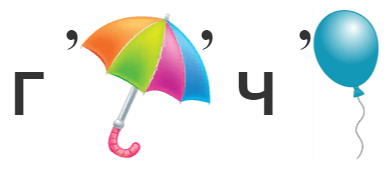 - Вы догадались, о чём пойдёт речь на уроке?Итак, тема нашего урока «  О гончарном ремесле»- Какую цель бы вы поставили на уроке? -Хорошо .- А  кто  же  такой  гончар?  Где  можно  найти  эту  информацию? - Правильно  в словаре. словарях.-Ребята, на слайде три определения с разных словарей, давайте прочитаем. Кто прочитает первое определение? Второе? Третье?-Откройте свои тетради и запишите первое определение себе в тетрадь.-Гончар-О гончарном ремесле-узнать о гончарном ремесле -в словаре.-спрашиваю одного ученика-читаютСловарь Ефремовой:В словаре Ефремовой:  Гончар – это мастер, изготовляющий изделия из обожженной глины (посуду, игрушки и тд)игрушки  и т.п.). Словарь Ушакова: 2 группа: В словаре Ушакова:  Гончар – это ремесленник, кустарь, выделывающий глиняную посуду. Словарь Ожегова:3 группа: В словаре Ожегова: Гончар-это мастер, изготовляющий глиняную посуду, керамику.Записывают Познавательные: ориентироваться в учебнике:Определять умения ,которые будут сформированы на основе данного изучения данного раздела ;Представлять информацию в виде текстаФизкультминутка Физкультминутка «Дружно встали»Дружно встали – раз, два, три.Мы теперь богатыри. (Руки в стороны)Мы ладонь к глазам приставим,Ноги крепкие расставим,Поворачиваясь вправо (Поворот вправо)Оглядимся величаво.И налево надо тоже (Поворот влево)Поглядеть из-под ладошек.И направо, и еще (Поворот вправо)Через левое плечо. (Поворот влево)Наклонились влево, вправо,Получается на славу Повторяют за учителем Коммуникативные:Слушать и понимать речь других; уметь с достаточной полнотой точностью выражать свои мысли.Работа по теме  -Ребята, сейчас я включу видео о профессии гончара -Просмотрев, видео, скажите,  из какого материала делают изделия?-Хорошо. Что же такое глина? (покажите глину, найти сумеете?)Глина-это мелкозернистая осадочная горная порода, пылевидная в сухом состоянии, пластичная при увлажнении.-Ребята, что же такое гончарное мастерство? -Я читаю, а вы внимательно слушаете.(на слайде картинки)-Что же изготавливали гончары?-Ребята, вы внимательно слушали, ответьте на вопросы.(НА СЛАЙДЕ БУДЕТ ТЕКСТ, КОТОРЫЙ ЧИТАЛА)-Как передавалось гончарное мастерство?-Как становились мастерами?-Какие изделия делали гончары?-Что изготавливали гончары  для детей?-Ребята, откройте учебник на стр 117,  давайте прочитаем абзац по цепочке.(читают по предложению)  -Ответьте на вопросы. - Как изначально  делали изделия из глины? Как могли выглядеть такие изделия?- Позднее при помощи чего начали делать изделия?- Что такое гончарный круг?- Какие изделия делали из глины?- Чему способствовало гончарное ремесло в дальнейшем?-Ребята, у нас есть незнакомые нам слова керамика и фарфор.-Кера́мика - это гончарное производство и искусство. Изделия из обожжённой глины.- Фарфо́р- минеральная масса из белой глины с особыми примесями, используемая для изготовления посуды и других подобных изделий.-Запишите себе (запомните) эти два новых слова.-Молодцы.-Ребята, а  что такое художественная роспись? Как вы думаете?Художественной росписью принято называть узоры, которые наносятся краской. Это одно из самых старинных видов народного творчества. -А как вы думаете, для чего нужна художественная роспись?-Хорошо.-Давайте послушаешь про «гжель» стр 118.  Слушаем внимательно.(на слайде показываю картинки посуды) - Ребята, вы слушали внимательно, сейчас ответьте на вопросы.- Когда было известно происхождение глиняной посуды?- Из какой глины мастера делали посуду?-Как называли эти изделия? Почему их так называли?- Когда начали производить фарфоровую посуду?-Молодцы. -У кого дома есть посуда из гжели? Подымите руку.-А какая именно посуда ?-В Астрахани имеются гончарные мастерские, проводятся мастер-классы для детей и взрослых ( на слайде). -Кто хочет научиться делать керамическую посуду, можно посетить.-Ребята, у меня для вас есть интересное задание. -У каждого на парте конверт, в нём пазл, который вам в паре нужно собрать и сказать, что у вас получилось. -из глиныРассказ: гончарное ремесло- одно из самых  древних. Об этом говорят археологические находки- гончарные изделия или их черепки сохраняются практически вечно. Мастерство гончара передавалось из поколения в поколение, от отца к сыну, от деда к внуку. Сначала человек становился подмастерьем и лишь после многих лет ученья он мог стать мастером, снабжающим посудой не только свою семью, но и всю округу. Посуда могла быть облитой или не облитой, с узором или без него. Обливали специальном составом. Высохшее изделие  блестело глянцем. Но из глины изготавливали не только посуду, но и глиняные кирпичи.- домашнюю утварь: кувшины, плошки, миски, даже детские игрушки Для детишек гончар выставлял большую корзину игрушек. Тютьки-свистульки в образе птичек, раскрашенные лошадки, козлы и олени.- Мастерство гончара передавалось из поколения в поколение, от отца к сыну, от деда к внуку.-Сначала человек становился подмастерьем и лишь после многих лет ученья он мог стать мастером, снабжающим посудой не только свою семью, но и всю округу.Тютьки-свистульки в образе птичек, раскрашенные лошадки, козлы и олениЧитают-Сначала изделия из глины лепились руками -Гончарный круг-специальный станок для формовки глиняной посуды.миски,тарелки,кувшины,соломки,чашки и кружки  -производству керамики и фарфора.Показываю на слайде посуду.Слушаю предположения детей.-чтобы раскашивать какие-либо изделия.-10-11 веках.-из белой глины -Гжель, ее так назвали одной из деревень    Правильно составь предложение-в 19 веке-ответы детей-работают в паре Коммуникативные: Применяют полученные умения правильно употреблять нормы речевого этикета в устной речи в нестандартной ситуации.Итоги урока-Наш урок подходит к концу, давайте подведём итоги урока.-Что вы узнали на уроке?-Что было интересного?-Кто такой гончар?-Какие изделия изготавливаются из глины?-Какие цели мы ставили на урок?-Достигли мы их?  Как вы считаете?Домашнее задание:Учебник, стр. ____ читать и пересказывать.Раб тетр.___Дай творческое задание: нарисовать и разукрасить изделие под гжельСлушаю песню-что такое гончарное мастерство, что изготавливают и тд.Ответы детей-тот, кто занимается гончарным ремеслом.миски,тарелки,кувшины,соломки,чашки и кружки  -узнать о гончарном ремесле Коммуникативные: участвовать в диалоге, слушать и понимать других, высказывать свою точку зренияРефлексия - Продолжи предложениеЯ на уроке повторил..Я на уроке узнал…Мне понравилось..Меня удивило…-Ребята, если вам было всё понятно и интересно на  уроке встаньте. Если было что-то не понятно, поднимите руку. Если ничего не понятно и неинтересно, то пальчик вниз.Ребята, давайте прослушаем песню про гончара.